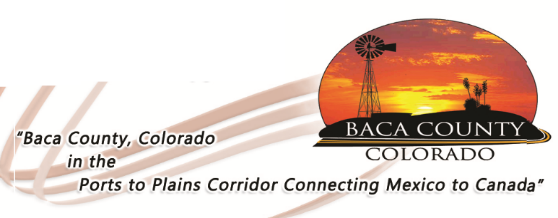 BACA COUNTY, COLORADOON-SITE WASTEWATER TREATMENT SYSTEM (OWTS) PERMIT APPLICATIONLand Owner_________________________________________________________________________Applicant, if different than land owner__________________________________Telephone ___________Legal Description of Property___________________________________________________________Common Address of Property___________________________________________________________Mailing Address_____________________________________________________________________Number of Acres or  Size__________________________  Tax Schedule #_____________________Is the property in a Flood Plain?  Yes________  No _______Is system currently an approved system?  No________ Yes________If yes - Permit No.__________Permit Application for -- New Installation__________ Modification__________ Repair_________Is the OWTS system to be installed, within a sewer district?  Yes_____ No_____Structure that the septic system will serve:Single Family Dwelling _____________   Other ____________________________________________Maximum Number of Bedrooms _________ Basement - Yes ______ No  ______These appliances will be used in the structure:  Clothes Washer _____ Dishwasher_____ Garbage Disposal _____Water Source_____________________________Septic Contractor__________________________________Telephone_________________________A standard OWTS can be installed by either the landowner, or an OWTS contractor. If the system requires engineer-design; it must be installed by OWTS contractor.  The following circumstances require an engineer-designed system.  System will service more than one single-family dwelling.System will service a commercial building or use.The soil evaluation shows there is bedrock or ground water within eight feet of the ground surface, or that the soils do meet the criteria in the design regulation 4.  The system is to be installed within a flood plain._________________________________________________         ____________________________Applicant Signature						   DateAttachments:A plot plan indicating the followingAlso, if within 100 feet of your proposed system, indicate the following:Fee Schedule:       Application, Site Inspection, Final Inspection-----------------$100.00 (New – Replacement)       Approved System: Repair, Modification, and/or Additions - Permit Fee..------$ NC	       Approved System: Repair, Modification, and/or Additions - Inspections----$ NC        Soil Evaluation by PCPHE----------$250.00This office will review the application, soil evaluation results, design drawing, and conduct a site evaluation.  If the site is suitable for an OWTS an OWTS Permit will be issued.  This permit allows the Landowner (if certified) or Licensed OWTS Contractor to begin construction on the system.  Upon completion of the system it is the responsibility of the OWTS Contractor or Landowner to contact this office for a final inspection.  NOTE, LEAVE THE ENTIRE OWTS UNCOVERED FOR FINAL INSPECTION --48 HOURS ADVANCE NOTICE IS REQUIRED.  This inspection must be completed before approving final coverage of the system.  If the system meets all local and state regulations it may be covered, and is considered an approved system.  Office Use Only        Date Application Received:_______________________By:________________Absorption Area_________________Tank Capacity ___________________Remarks___________________________________________________________________________________________________________________________________________________________________________________________________________________________________________________________________________________________________________________________________________________________________________________________________________________________________________________________________________________________________________EHS ____________________Date_________  Approved    Denied        Permit #______________Property linesProperty dimensionsProposed septic siteAlternate Septic SiteBuilding(s)Water line(s)Subsoil drain(s)Proposed BuildingsWell(s)Adjacent Property Well(s)CisternsSpringsPondsLakesStreamsDry GulchesNatural drainage courses